О внесении изменений в постановление Администрации города Когалыма от 09.07.2021 №1388В соответствии с подпунктом 4 пункта 3 статьи 78 Бюджетного кодекса Российской Федерации, Федеральным законом от 12.01.1996 №7-ФЗ «О некоммерческих организациях», Федеральным законом от 19.12.2022 №521-ФЗ «О внесении изменений в Бюджетный кодекс Российской Федерации и отдельные законодательные акты  Российской Федерации»:1. В постановление Администрации города Когалыма от 09.07.2021 №1388 «Об утверждении порядка предоставления гранта в форме субсидий на реализацию проекта победителям конкурса социально значимых проектов среди социально ориентированных некоммерческих организаций города Когалыма» (далее - постановление) внести следующие изменения:1.1. В приложении к постановлению (далее – Порядок):1.1.1. Пункт 2 раздела 1 Порядка дополнить абзацем 4 следующего содержания:«Получатели субсидий юридические лица определяются по результатам проведения отбора получателей субсидий.»;1.1.2. Подпункт 5.4  раздела 5 Порядка изложить в следующей  редакции:«5.4. В случае неполного использования гранта в установленные Соглашением сроки получатель гранта возвращает остатки неиспользованной субсидии в бюджет города Когалыма в отчётном финансовом году.».2. Сектору по социальным вопросам Администрации города Когалыма (Е.В.Дульцева) направить в юридическое управление Администрации города Когалыма текст постановления, его реквизиты, сведения об источнике официального опубликования в порядке и сроки, предусмотренные распоряжением Администрации города Когалыма от 19.06.2013 №149-р «О мерах по формированию регистра муниципальных нормативных правовых актов                       Ханты - Мансийского автономного округа - Югры», для дальнейшего направления в Управление государственной регистрации нормативных правовых актов Аппарата Губернатора   Ханты - Мансийского автономного округа - Югры.3. Опубликовать настоящее постановление в газете «Когалымский вестник» и разместить на официальном сайте Администрации города Когалыма в информационно-телекоммуникационной сети «Интернет» (www.admkogalym.ru).4. Контроль за выполнением настоящего постановления возложить на заместителя главы города Когалыма Л.А.Юрьеву.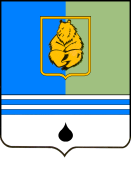 ПОСТАНОВЛЕНИЕАДМИНИСТРАЦИИ ГОРОДА КОГАЛЫМАХанты-Мансийского автономного округа - ЮгрыПОСТАНОВЛЕНИЕАДМИНИСТРАЦИИ ГОРОДА КОГАЛЫМАХанты-Мансийского автономного округа - ЮгрыПОСТАНОВЛЕНИЕАДМИНИСТРАЦИИ ГОРОДА КОГАЛЫМАХанты-Мансийского автономного округа - ЮгрыПОСТАНОВЛЕНИЕАДМИНИСТРАЦИИ ГОРОДА КОГАЛЫМАХанты-Мансийского автономного округа - Югрыот [Дата документа]от [Дата документа]№ [Номер документа]№ [Номер документа]